让志愿服务旗帜飘扬在抗洪一线闫辰浩，在市人社局从事劳动保障监察工作，2014年10月发起并创立“红围巾公益协会”并任会长。面对几十年一遇的强降雨，闫辰浩同志带领协会200多名志愿者，分成5个小分队，按照当地防汛抗旱指挥部的统一部署，日以继夜奋战在抗洪抢险第一线。7月4日上午8时许，他得知博望区灾情加重，立即召开协会理事会，通过3个小时的物资募集，人员车辆调度，于下午15：00带着首批物资奔赴抗洪一线。7月5日下午，闫辰浩同志带领30人的抗洪抢险突击队，赶往博望区新市救灾。在到达现场后，突击队被安排与公安民警一道疏散周围群众，维持现场秩序。此次行动即稳定了灾区群众的人心，又充分展示社会组织志愿者的形象。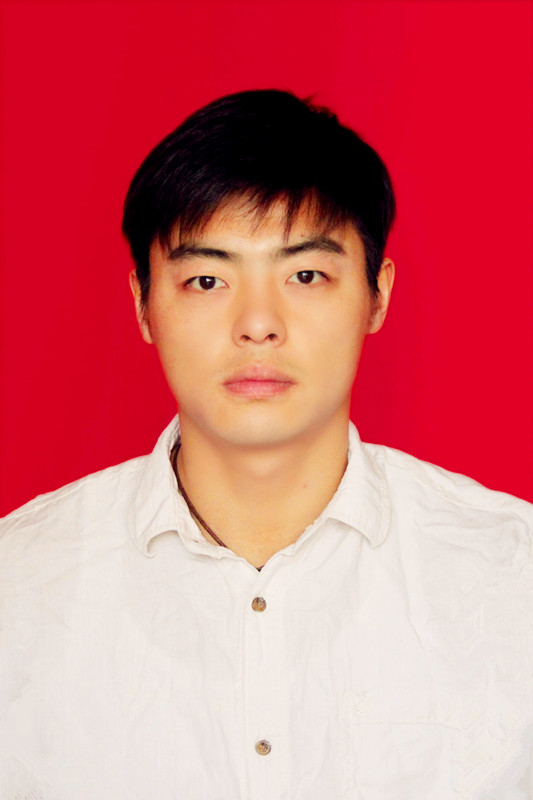 从7月3日起闫辰浩同志始终与博望区指挥部、含山指挥部、当涂指挥部、和县指挥部保持24小时联系，及时获得一线所需，听说含山前线缺麻袋，他组织人手调集了50000个麻袋；听说博望缺志愿者，他组织了5批党员、青年突击队；听说当涂缺帐篷，他组织调集了200多顶帐篷；听说安置点需要卫生防疫志愿者，他组织调集了15名医院的专家团队。抗灾期间，共募集物资价值总额20余万，党员、青年突击队4批200余人，间接参与志愿者人数500余人，动用运送物资车辆40余辆。